Let’s make life special by sharing great food with our family and friends!  Enjoy!Great Strawberry Shortcakes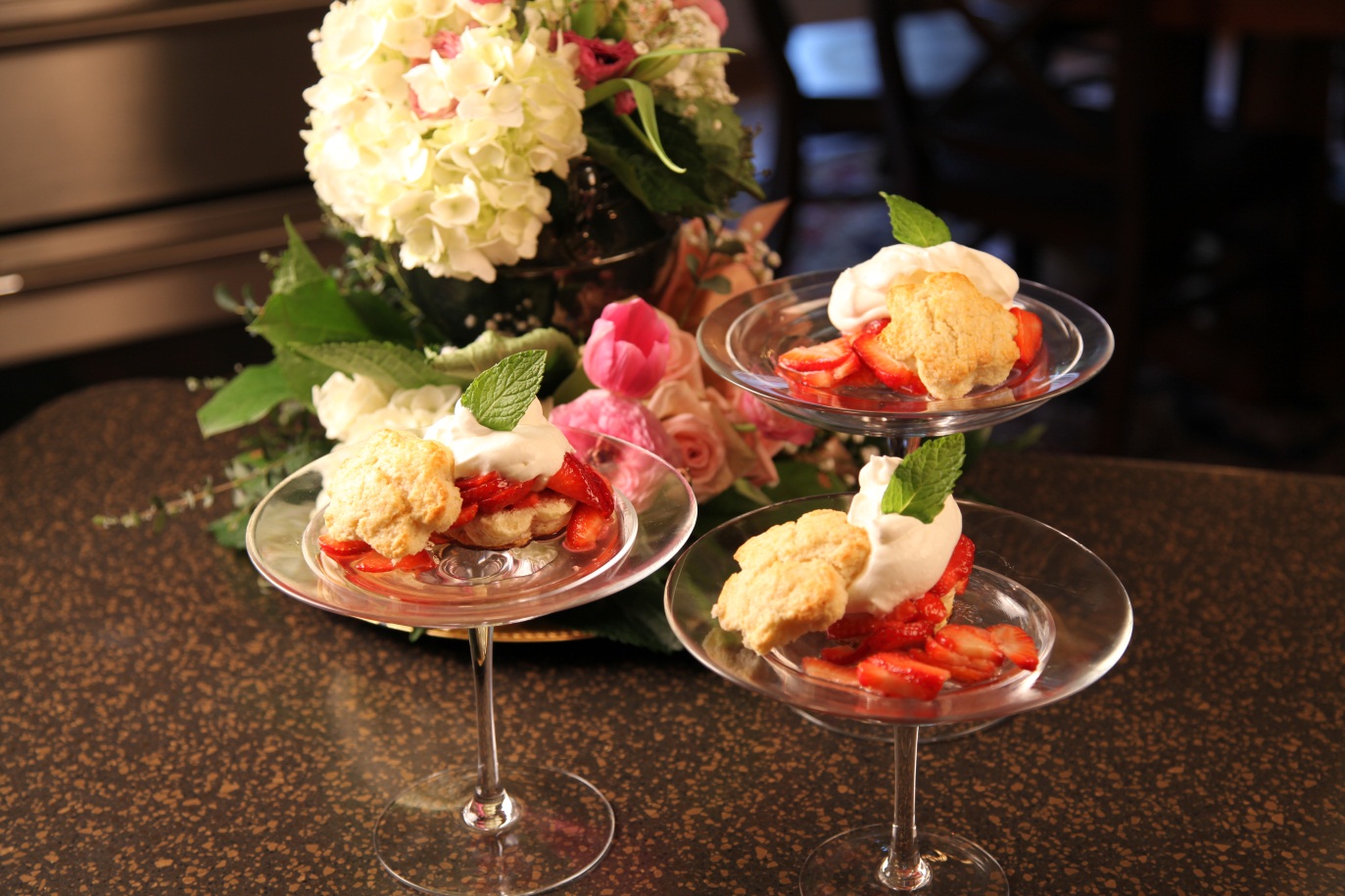 Combine strawberries and 1/2 cup sugar. Toss and let stand at room temperature 2 hours.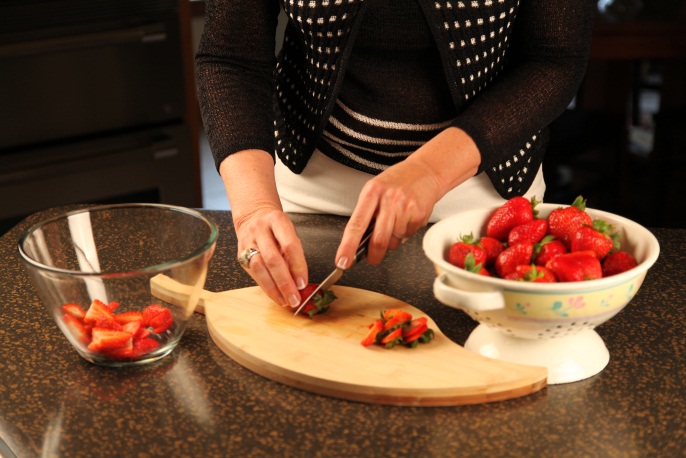 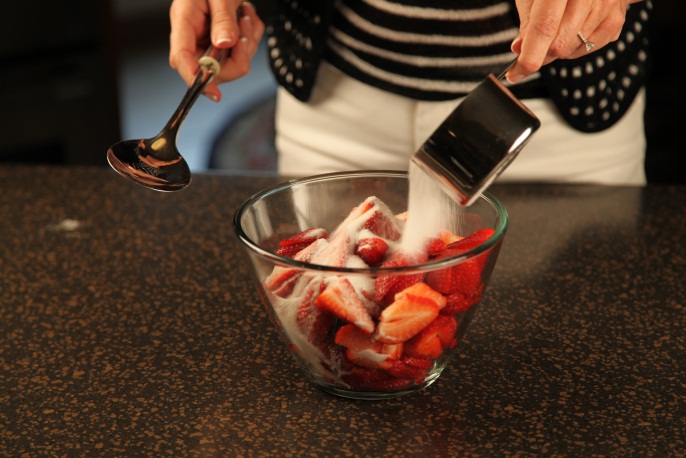  Preheat oven to 425°. Combine 1/3 cup sugar with the next 4 ingredients in a large bowl; cut in butter with a pastry blender until mixture resembles coarse meal.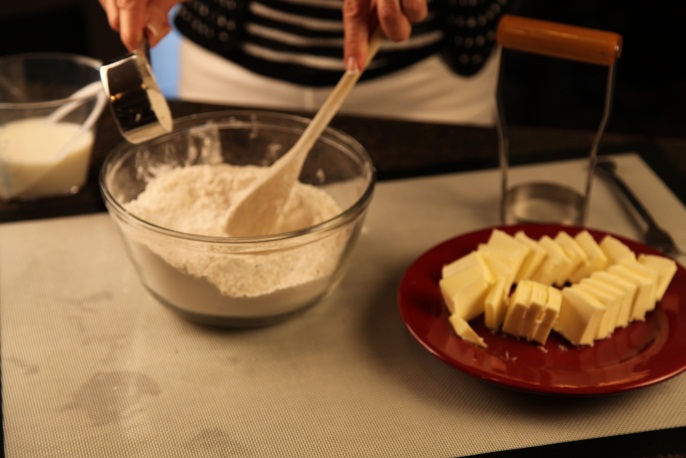 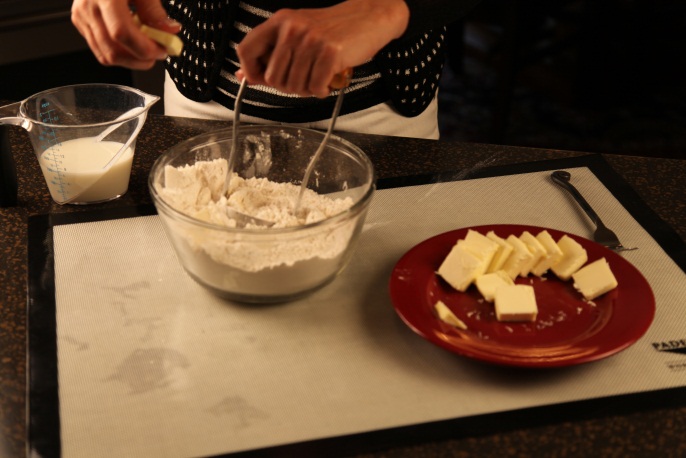 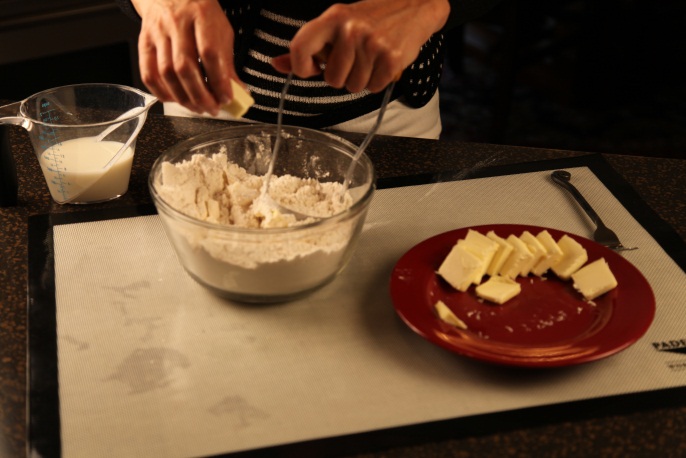 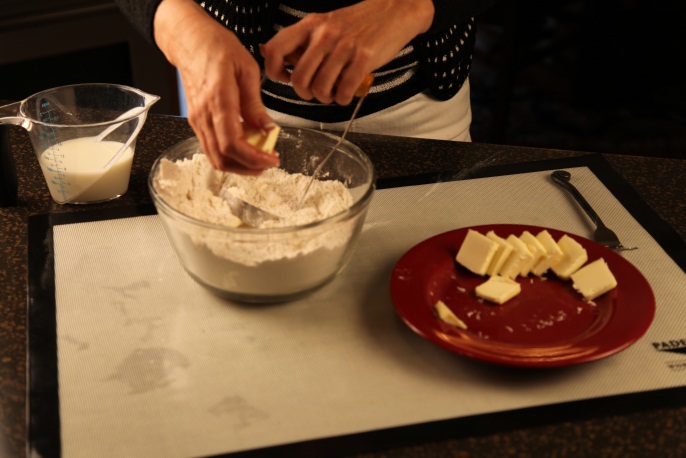 Add 3/4 cup milk and mix with a fork just until dough holds together, adding more milk if needed. Dough should be soft.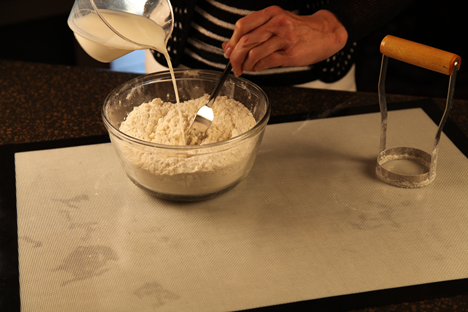 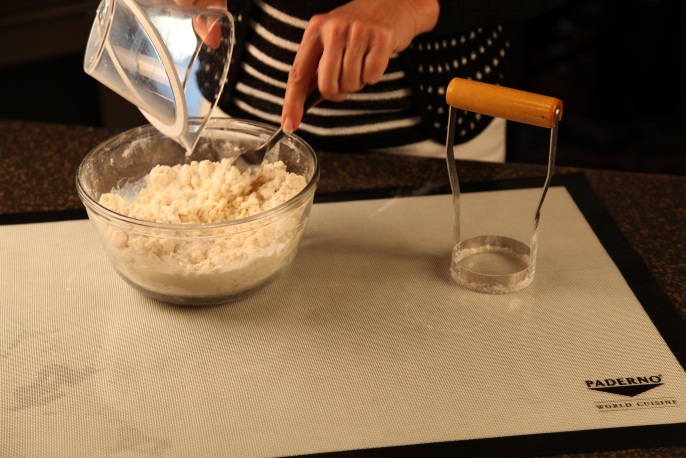 Turn dough out onto a floured surface and knead gently 8 to 10 times.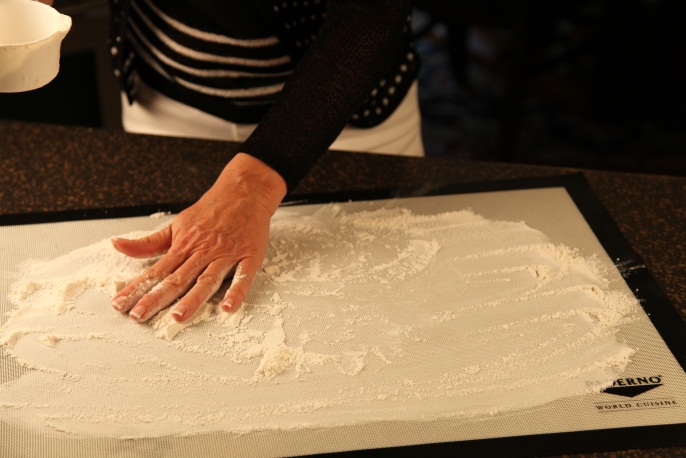 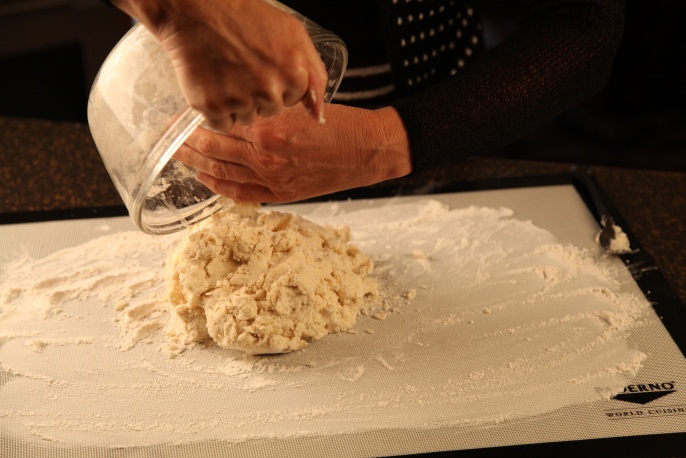 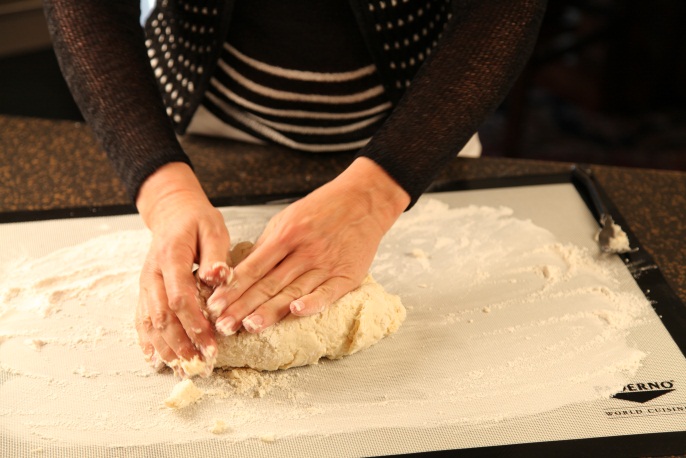 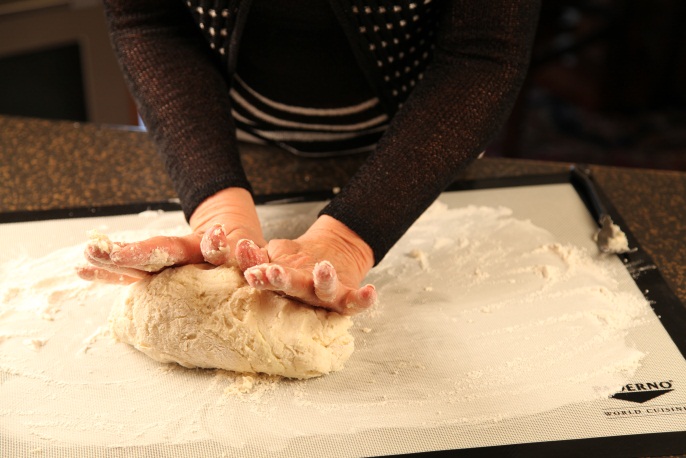 Pat it out 3/4 inch thick and cut into rounds, using a 2 1/2 inch biscuit cutter. Place on a greased shiny baking sheet. 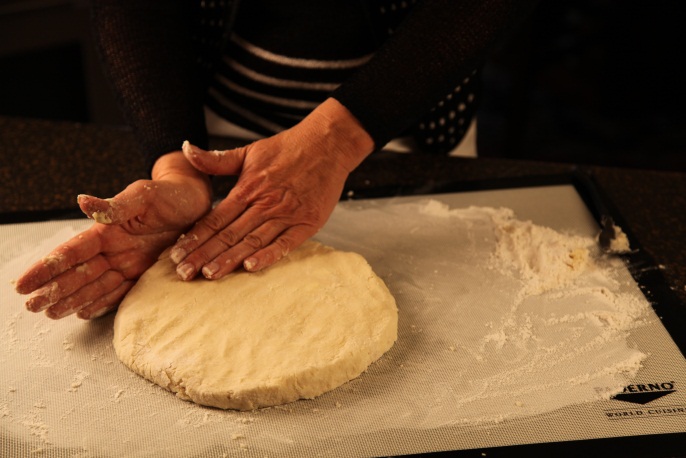 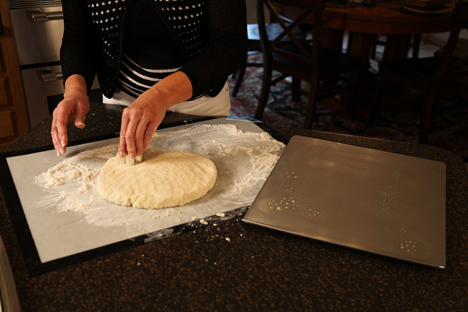 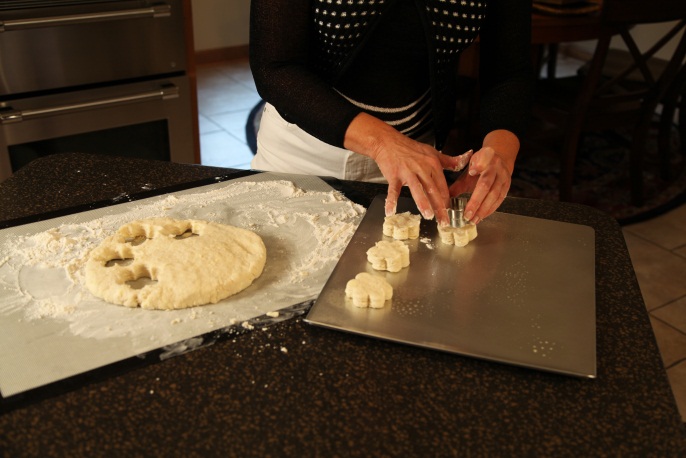 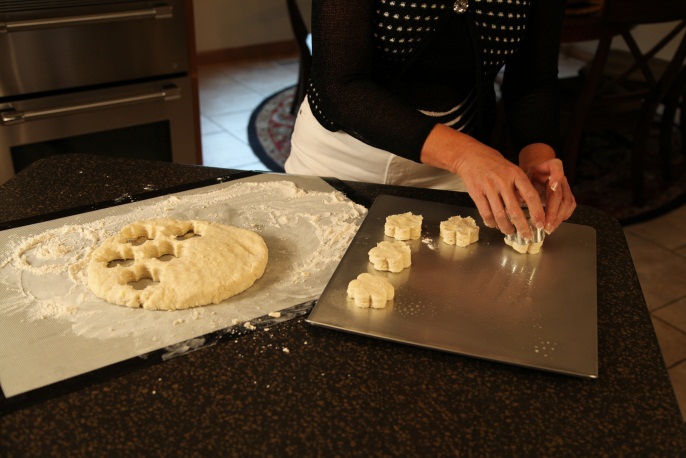 Combine egg and water, beating well; brush on tops of biscuits. Sprinkle with sugar. 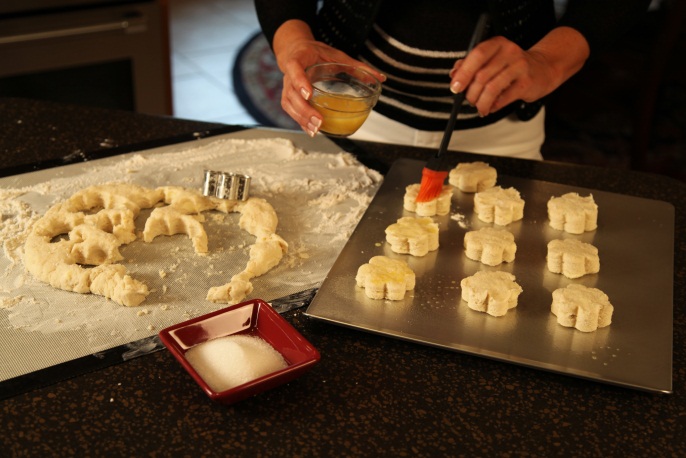 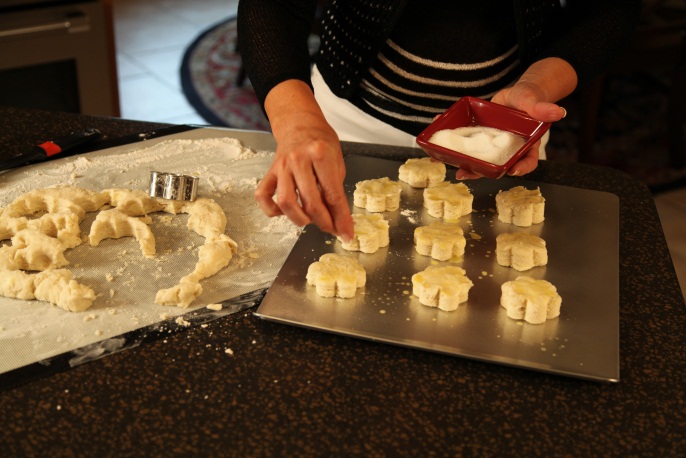 Bake for 12 minutes, or until lightly browned.  Cool on a wire rack.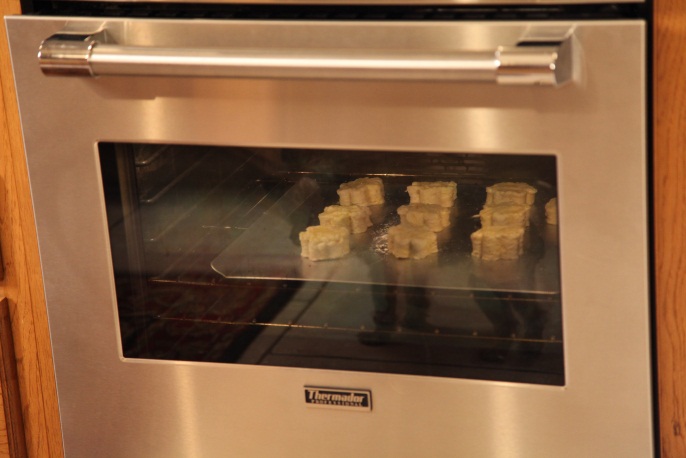 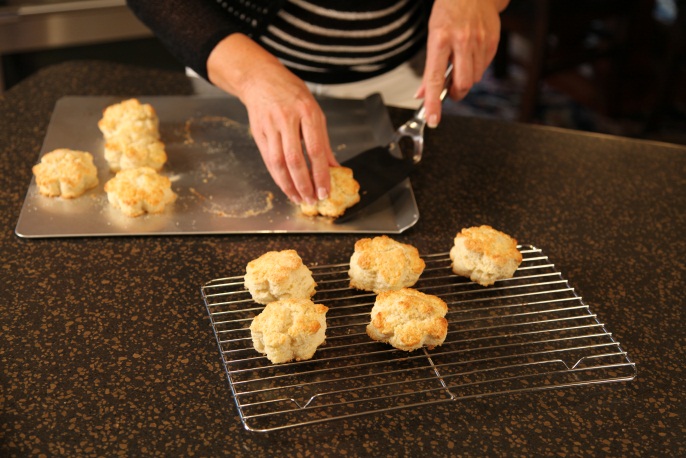 Split and serve with strawberries and whipped cream.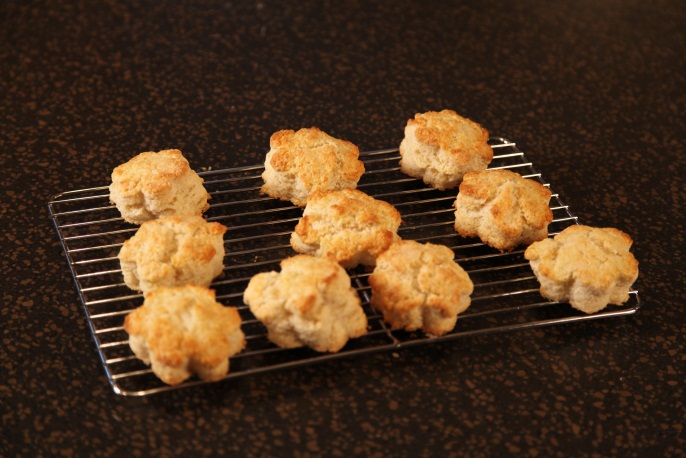 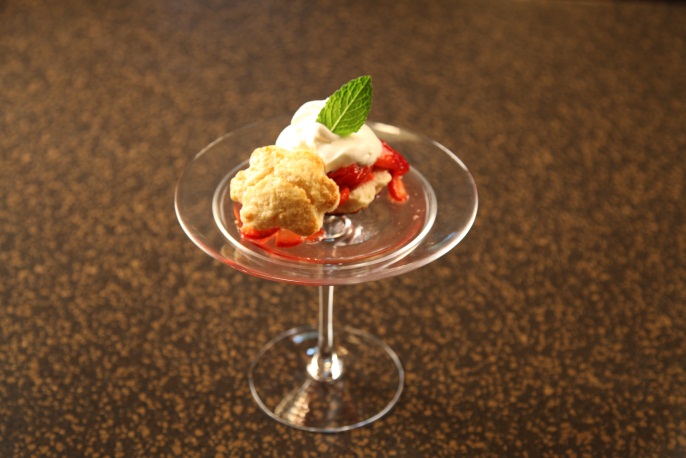 Yield: 10 servings